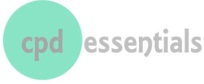 Q essentials – A CPD day for Quantity SurveyorsThursday 10 November 2016, Winchester Science Centre Programme0815 - 0855Registration and Coffee0855 - 0900Opening Address: Chairmen, Chris Willson Module 1 0900 - 0950VAT in construction Richard Hawkins, Construction ConsultantModule 2 0950 – 1035Hazardous materials, asbestos and legionella, Adam Harding1035 - 1055COFFEEModule 31055 - 1140Adjudication, avoiding pitfalls, Trevor DruryModule 41140 - 1235Construction legal update, Veale Wasbrough Vizards1235 - 1330LUNCH1330 - 1335Opening for the Afternoon:  Chairman, Alan King1335 - 1420Module 5	Acoustics, Rob Crampon, Hush AccousticsModule 61420- 1520Offsite manufacturing1520- 1540TEA1540 - 1620Module 7NRM 2, Stuart Earl, Gleeds1620 - 1705Module 8Apps for Surveyors1705Summing up and Close